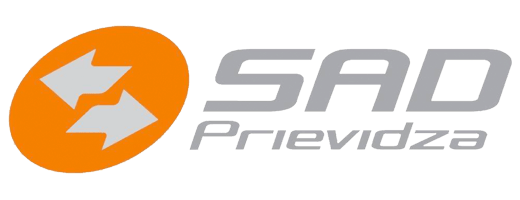          Ciglianska cesta 1          971 36 Prievidza              IČO: 36 324 143Žiadosť o vydanie Dopravnej karty            Žiadam o vydanie čipovej karty a naplnenie elektronickej                 peňaženky vo výške  Ochrana osobných údajov : Prevádzkovateľom spracovania osobných údajov je SAD Prievidza a.s., Ciglianska cesta 1, 971 36 Prievidza, IČO: 36324043,  sadpd@sadpd.sk.  Spracovanie osobných údajov podľa zák.č.18/2018 o ochrane osobných údajov.Účelom spracovania  osobných údajov je poskytnutie zľavy ,držiteľovi karty, na cestovné na základe  podmienok uvedených v prepravnom poriadku.  Právnym základom spracovania osobných údajov je žiadosť o vydanie  Dopravnej karty.  Doba uchovávania údajov je 5 rokov ( doba platnosti karty)  Prenos údajov do tretích krajín sa  neuskutočňuje. Neexistuje  automatické individuálne rozhodovanie ani profilovanie. Dotknutá osoba má právo na prístup k osobným údajom, právo na opravu, právo na vymazanie alebo obmedzenie spracúvania osobných údajov, právo namietať spracúvanie osobných údajov, právo na prenosnosť, právo na začatie konania  podľa §100.  Poskytnutie osobných údajov je  nevyhnutnou/zmluvnou požiadavkou na  spracovanie , vydanie a používanie Dopravnej karty. Fotografia držiteľa je spracovaná na základe oprávneného záujmu prevádzkovateľa a slúži na stotožnenie držiteľa Dopravnej karty pri uplatnení zľavneného cestovného.Dotknutá osoba, môže  svoje práva uplatniť na: sadpd@sadpd.sk      Dňa                                                                                   Podpis žiadateľa   Čipová karta vydaná dňa                                     Podpis